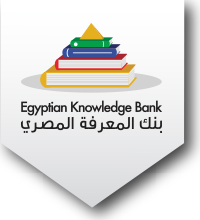 خطوات التسجيل علي موقع بنك المعرفة المصري للطلاب، بعد الدخول عليه من هنا: http://www.ekb.eg/ar/web/guest/loginبعد الدخول على الموقع الإلكتروني، اضغط على "سجل"، لكي تستطع الانتقال للمرحلة التي تليها.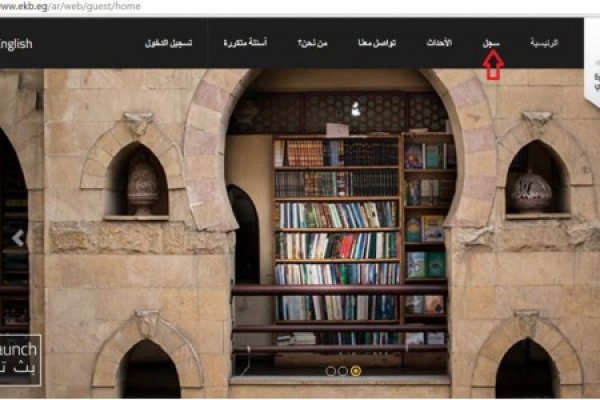 بعدما تجد جملة "إنشاء حساب جديد"، ستجد 4 بوابات، "بوابة القراء، بوابة الباحثين، بوابة الطلاب، بوابة الأطفال"، ويتم اختيار البوابة وفقا لك وللمحتوى الذي ترغب في الإطلاع عليه ) بوابة الطلاب .(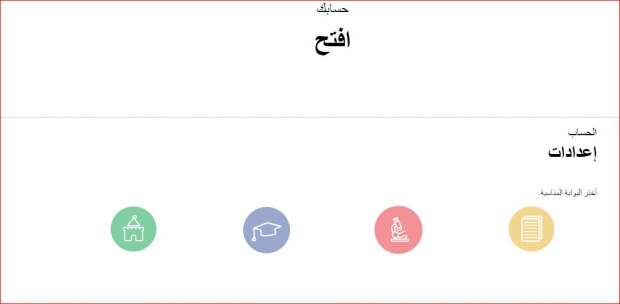 في حالة  اختيارك لـ " بوابة الطلاب " سيطلب منك إدخال معلومات "إجبارية" كالاسم والبريد الإلكتروني ورقم الهاتف وتاريخ الميلاد بالإضافة للرقم القومي".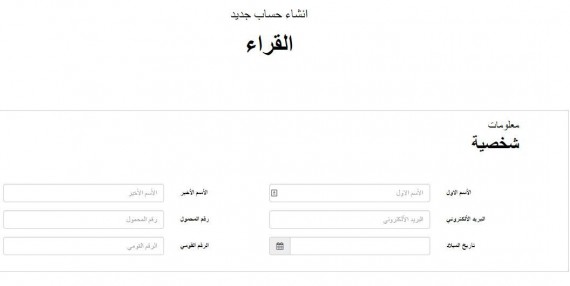 هناك بعض المعلومات "اختيارية"، فأنت لست مُجبر على إدخالها، في حالة عدم وجودهابعد الانتهاء من إدخال المعلومات، عليك بقراء حقوق النشر والعلامات التجارية، ثم الإقرار بالموافقة عليها، من خلال الضغط على المربع، كما هو مُبين بالأسفل.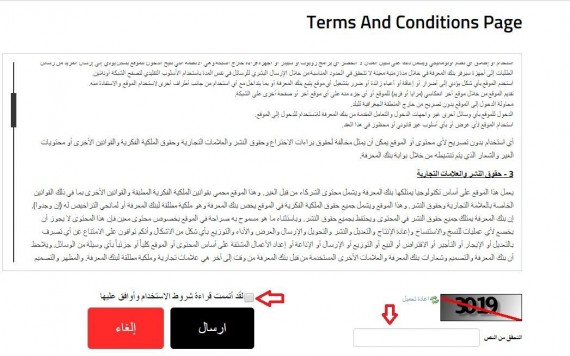 بعد إدخال المعلومات، والموافقة على حقوق النشر، يتم التسجيل بنجاح، مع انتظار بريد إلكتروني، على البريد الذي سجلت من خلاله، ليتم إرسال الرقم السري لك.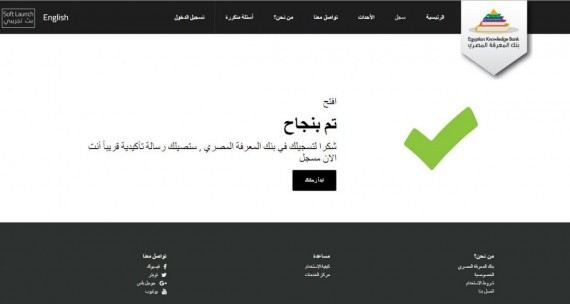 بعد استلام الرقم السري، تستطع العودة للموقع والتسجيل بالبريد الإلكتروني ورقم السر.